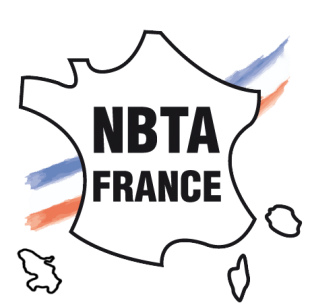 DEMANDE DE MUTATION TWIRLINGA envoyer en RAR au club quitté avant le 30 juin. Nom :  …………………………………………………   Prénom : ………………………………………………………………………N° de licence : ……………………………………Adresse : ………………………………………………………………………………………………………………………………………                  ………………………………………………………………………………………………………………………………………                  ……………………………………………………………………………………………………………………………………Club Quitté :    ……………………………………………………………………………………………………………………………Club Recevant : …………………………………………………………………………………………………………………………A …………………………………… Le ……………………………………………SignatureToutes les rubriques doivent être remplies.DEMANDE DE MUTATION TWIRLINGA envoyer en RAR à votre responsable de région avant le 31 juillet. Nom :  …………………………………………………   Prénom : ………………………………………………………………………N° de licence : ……………………………………Adresse : ………………………………………………………………………………………………………………………………………                  ………………………………………………………………………………………………………………………………………                  ……………………………………………………………………………………………………………………………………N° de Téléphone : ……………………………………………………………………………………………………………………..Email : ………………………………………………………………………………………………………………………………………..Club Quitté :    …………………………………………………………………………………………………Région : ……………Club Recevant : ………………………………………………………………………………………………Région : ……………A …………………………………… Le ……………………………………………SignatureA joindre : 	Un chèque de 30€ à l’ordre de NBTA France                    	Un chèque de 20€ à l’ordre de votre région		Copie du retour du RAR ou de la lettre non retirée